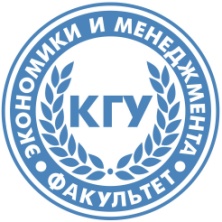 РЕГИСТРАЦИОННАЯ КАРТОЧКА УЧАСТНИКОВОЛИМПИАДЫ ПО МЕНЕДЖМЕНТУУчебное заведениеСостав команды (ФИО каждого участника, класс, контактная информация)1.2.3.4.5.Руководитель команды (ФИО, контактная информация) 